ALLEGATO C 				All’Ufficio II - Scuole con lingua d’insegnamentoslovena e scuole bilingui sloveno-italianoslovenskiurad@istruzione.it MANIFESTAZIONE DI DISPONIBILITÀALL’INCARICO DI DSGA SU POSTO VACANTE O DISPONIBILE PER L’INTERO ANNOSCOLASTICO SU SCUOLA NORMODIMENSIONATA CON INSEGNAMENTO IN LINGUA SLOVENAIl/La sottoscritto/a Cognome	Nome ___________________________________nato/a a	, Provincia	il ….../……/……..nominato/ chiamato per il conferimento di una supplenza nel profilo di Assistente amministrativo presso:Codice meccanografico:   	 Denominazione:	 	 Comune:	 	MANIFESTA LA PROPRIA DISPONIBILITÀal conferimento dell’incarico di D.S.G.A. in uno degli istituti scolastici nel seguente ordine di preferenza:DICHIARAZIONE SOSTITUTIVAAi sensi degli art.46 e 47 DPR 445/2000, consapevole che la presentazione di dichiarazioni mendaci comporta la decadenza dal beneficio e le responsabilità penali di cui all’ art. 76 del medesimo decreto, dichiara sotto la propria responsabilità:1. di essere in possesso del seguente titolo di studio:2. di aver di non aver riportato sanzioni disciplinari;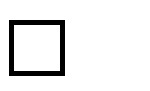 (se riportate, specificare le sanzioni)  	che non sussistono cause di incompatibilità con l’incarico di Direttore dei S.G.A.;di avere un livello di conoscenza della lingua slovena adeguato al profilo professionale;di essere incluso nella graduatoria d’istituto per il profilo professionale di assistente amministrativo con punti n.	;(Luogo e data)	(Firma del dichiarante)NB: dichiarazione da presentarsi unitamente a copia fotostatica di valido documento di identità.Informazione e accesso ai dati personali ai sensi dell’art.13 del Regolamento UE 2016/679La presente informativa viene resa ai sensi dell'art.13 del Regolamento UE 2016/679 – Regolamento Generale sulla Protezione dei Dati ed in relazione ai dati personali di cui l’Ufficio Scolastico Regionale per il Friuli Venezia Giulia (USR FVG) entra in possesso per effetto della compilazione delle dichiarazioni sostitutive a cura del personale ATA per l’interpello all’incarico di DSGA su scuola normodimensionata con lingua di insegnamento slovena.TITOLARE DEL TRATTAMENTO DATITitolare del trattamento dei dati è il Ministero dell’istruzione, dell’università e della ricerca, con sede in Roma presso Viale di Trastevere, n. 76/a, 00153 Roma, al quale ci si potrà rivolgere per esercitare i diritti degli interessati (dgpersonalescuola@postacert.istruzione.it).RESPONSABILE DEL TRATTAMENTO DEI DATIResponsabile del trattamento l’Ufficio Scolastico regionale per il Friuli Venezia Giulia, sito in via Santi Martiri, n. 3, Trieste, pec: drfr@postacert.istruzione.itRESPONSABILE DELLA PROTEZIONE DATI (DPO)Il Responsabile della Protezione dei Dati personali (RPD) del Ministero dell’Istruzione nella sua articolazione centrale e periferica è individuato, con atto di designazione ai sensi dell'art. 37 del Regolamento UE 2016/679 (prot. n. 54 del 3 luglio 2020), nella Dott.ssa Antonietta D'Amato - Dirigente presso l'Ufficio di Gabinetto del Ministero dell'Istruzione. Email: rpd@istruzione.it.FINALITÀ DEL TRATTAMENTO E BASE GIURIDICA DEL TRATTAMENTOIl trattamento dei dati personali è finalizzato allo svolgimento di tutte le attività utili per la verifica dei requisiti del personale interessato alle summenzionate procedure.TRASFERIMENTO DATI IN PAESI EXTRA-UEI dati personali conferiti non saranno oggetto di trasferimento presso altri paesi europei o extra-europei.DESTINATARI E CATEGORIE DI DESTINATARI DEI DATI PERSONALII destinatari dei dati forniti sono il Titolare del trattamento e il Responsabile del trattamento, le persone fisiche dell’Ufficio II- Scuole con lingua d’insegnamento slovena e scuole bilingui sloveno-italiano dell’Ufficio Scolastico Regionale per il Friuli Venezia Giulia (di seguito Ufficio II), per le finalità connesse alla gestione della procedura, ivi compresi i Dirigenti Tecnici con incarichi Ispettivi. Il trattamento dei dati può anche essere effettuato con l’ausilio di strumenti informatici da parte del personale incaricato presso l’Ufficio II onde assicurare l’efficienza del procedimento amministrativo.I dati personali limitati al nome, cognome, data di nascita degli interessati saranno utilizzati per la formazione di elenchi graduati che saranno diffusi attraverso il sito istituzionale dell’Ufficio II nella sezione dell’albo.Nessun altro dato personale o di particolare rilevanza sarà oggetto di diffusione.PERIODO DI CONSERVAZIONE DEI DATILa determinazione del periodo di conservazione dei dati personali risponde al principio di necessità del trattamento. I dati personali saranno quindi conservati per il periodo di validità delle graduatorie elaborate dall’Ufficio II e per il tempo necessario agli eventuali accertamenti dei titoli dichiarati dagli interessati.PROCESSI DECISIONALI AUTOMATIZZATII dati conferiti non saranno trattati con strumenti decisionali automatizzati.NATURA OBBLIGATORIA DEL CONFERIMENTO DEI DATIIl conferimento dei dati richiesti è obbligatorio in quanto previsto dalla normativa suindicata come base giuridica del trattamento. L’eventuale rifiuto di fornire tali dati comporta l'impossibilità di prendere in carico, indi di valutare la domanda.DIRITTI DELL’INTERESSATOL’interessato ha diritto di chiedere al titolare del trattamento dei dati:l’accesso ai propri dati personali disciplinato dall’art. 15 del Regolamento UE 679/2016;la rettifica o la cancellazione degli stessi o la limitazione del trattamento previsti rispettivamente dagli artt. 16, 17 e 18 del Regolamento UE 679/2016;la portabilità dei dati (diritto applicabile ai soli dati in formato elettronico) disciplinato dall’art. 20 delRegolamento UE 679/2016;l’opposizione al trattamento dei propri dati personali di cui all’art. 21 del Regolamento UE 679/2016.DIRITTI DI RECLAMOGli interessati nel caso in cui ritengano che il trattamento dei dati personali a loro riferiti sia compiuto in violazione di quanto previsto dal Regolamento UE 679/2016 hanno il diritto di proporre reclamo al Garante, come previsto dall'art.77 del Regolamento UE 679/2016 stesso, o di adire la competente autorità giudiziaria ai sensi dell’art. 79 delRegolamento UE 679/2016.DATA………….	FIRMA PER PRESA VISIONEPROVINCIACODICE ISTITUTODENOMINAZIONEISTITUTOTRIESTETRIESTETRIESTETRIESTE laurea specialistica in giurisprudenza o titolo equipollente laurea specialistica in scienze politiche sociali e amministrative o titolo equipollente laurea specialistica in economia e commercio o titolo equipollente altro titolo (specificare)  	